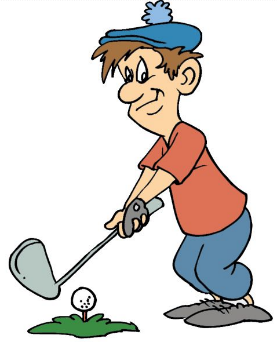 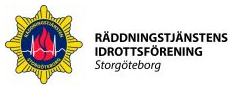 VÄLKOMNATILLBRAND-SM I GOLF8-10 SEPTEMBER 2020PÅ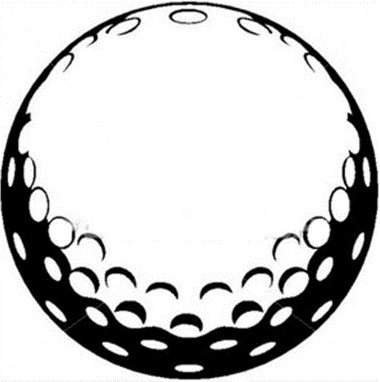 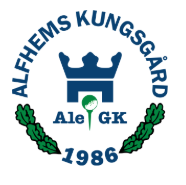 KLASSEROPENYNGRE OLDBOYS 50-64 ÅROLDBOYS 65 ÅR -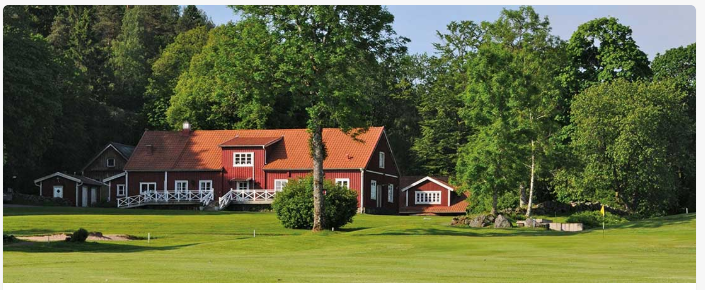 ÖVRIG INFORMATIONPRIS: 1600 SEK I PRISET INGÅR…3ST GREENFEEKONTAKTA KLUBBEN FÖR ATT BOKA INSPELNINGSVARV.TEL. 0303-336033  OCH UPPGE ”INSPELNINGSVARV BRAND-SM”KAMRATKVÄLL PÅ JOHN SCOTTSBANKETT (PRELIMINÄRT PÅ PARK LANE MED EFTERFÖLJANDE ”CLUB HERO”)FÖRSLAG TILL BOENDETILL BRAND-SM ERBJUDER VI SOM FÖRSLAG…KVIBERG PARK HOTEL (www.kvibergparkhotel.se). VI HAR FÖRBOKAT 15 2-BÄDDSRUM OCH 15 4-BÄDDSRUM. PRISERNA ÄR FÖLJANDE…2-BÄDDSRUM 1200 SEK/NATT4-BÄDDSRUM 1600 SEK/NATTANGE ”BRAND-SM I GOLF” VID BOKNING AV RUM. SISTA BOKNINGSDATUM 1/6ANMÄLAN & FRÅGORCHRISTER DYRFELTchrister.dyrfelt@rsgbg.setel. 0706-847174INBETALNING TILL KONTONUMMER 6856-212 283 871 (HANDELSBANKEN)OBS! ANMÄLAN ÄR KOMPLETT FÖRST NÄR BETALNING HAR GJORTS.